Всероссийский Марафон открытий центров «Точка роста»В рамках нацпроекта «Образование» 29  сентября  этого года по всей России открылось около трех тысяч «Точек роста». В Болховском районе состоялось открытие двух центров:  в МБОУ «Злынская СОШ» и МБОУ «Фатневская СОШ им. Героя Советского Союза С.М. Сидоркова». В них школьники на самом современном оборудовании будут  изучать  предметы «Технология», «Информатика», «Основы безопасности жизнедеятельности», а также заниматься в различных кружках. На открытии центров присутствовали  В.Н. Данилов, Глава Болховского района, Е.В. Дражникова, заместитель Главы Болховского района по социальной сфере, Т.А. Анисимова, начальник Отдела образования администрации Болховского района, представители администрации сельских населенных пунктов, родители и обучающиеся.   Министр просвещения РФ Сергей Кравцов во время видеообращения к участникам Марафона открытий  центров гуманитарного и цифрового образования   сказал: «Каждый ребенок, в каком бы отдаленном уголке нашей необъятной страны он не проживал, должен иметь возможность получить качественное образование. Пусть центр «Точка роста» станет отправной точкой вашего успешного будущего. Желаю вам постоянного развития, креатива, творчества и здорового соперничества!».  В рамках открытия центров прошли небольшие онлайн-уроки, причем, один из них объединил «Точки роста» из разных уголков России. После чего школьники со всей страны в коротких видеороликах рассказали о своих достижениях, которые стали возможны с помощью открывшихся в прошлом году центров. Кто-то победил в соревновании по авиамодельному спорту, а кто-то - в олимпиаде НТИ, ребята разрабатывают свои компьютерные игры, снимают ролики, с помощью квадрокоптеров создают карту туристических троп, один школьник даже сделал симулятор спортивной стрельбы. И, конечно, уроки в «Точках роста» проходят намного интереснее, поэтому ребята стали лучше учиться.  Благодаря Центрам «Точка роста» Минпросвещения России школьники всей страны, в том числе проживающие в сельской местности и удалённых районах, смогли провести свои каникулы интересно даже в условиях пандемии: на базе «Точек роста» работали онлайн-лагеря, онлайн-кружки, проходили дистанционные шахматные туры.   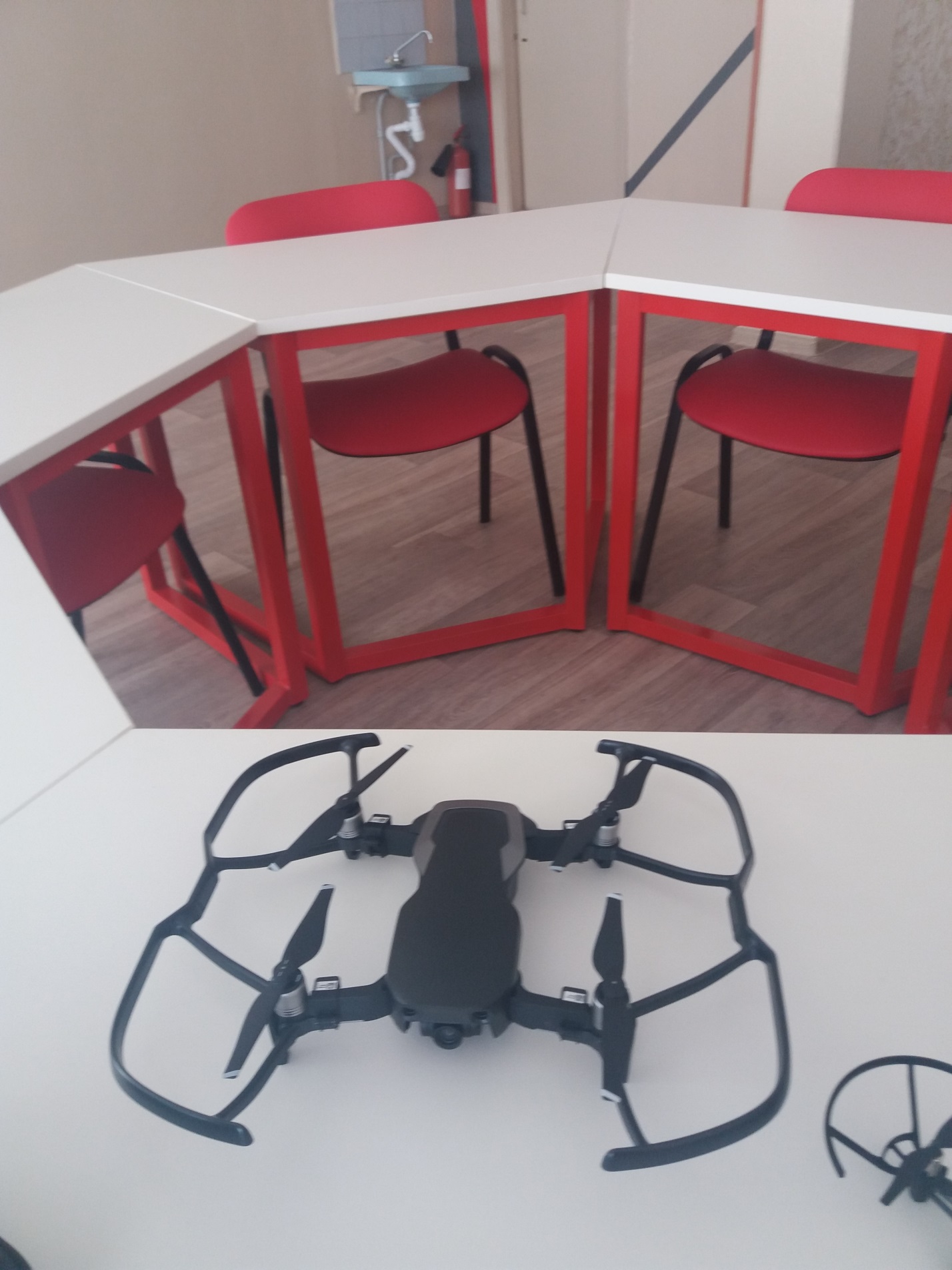 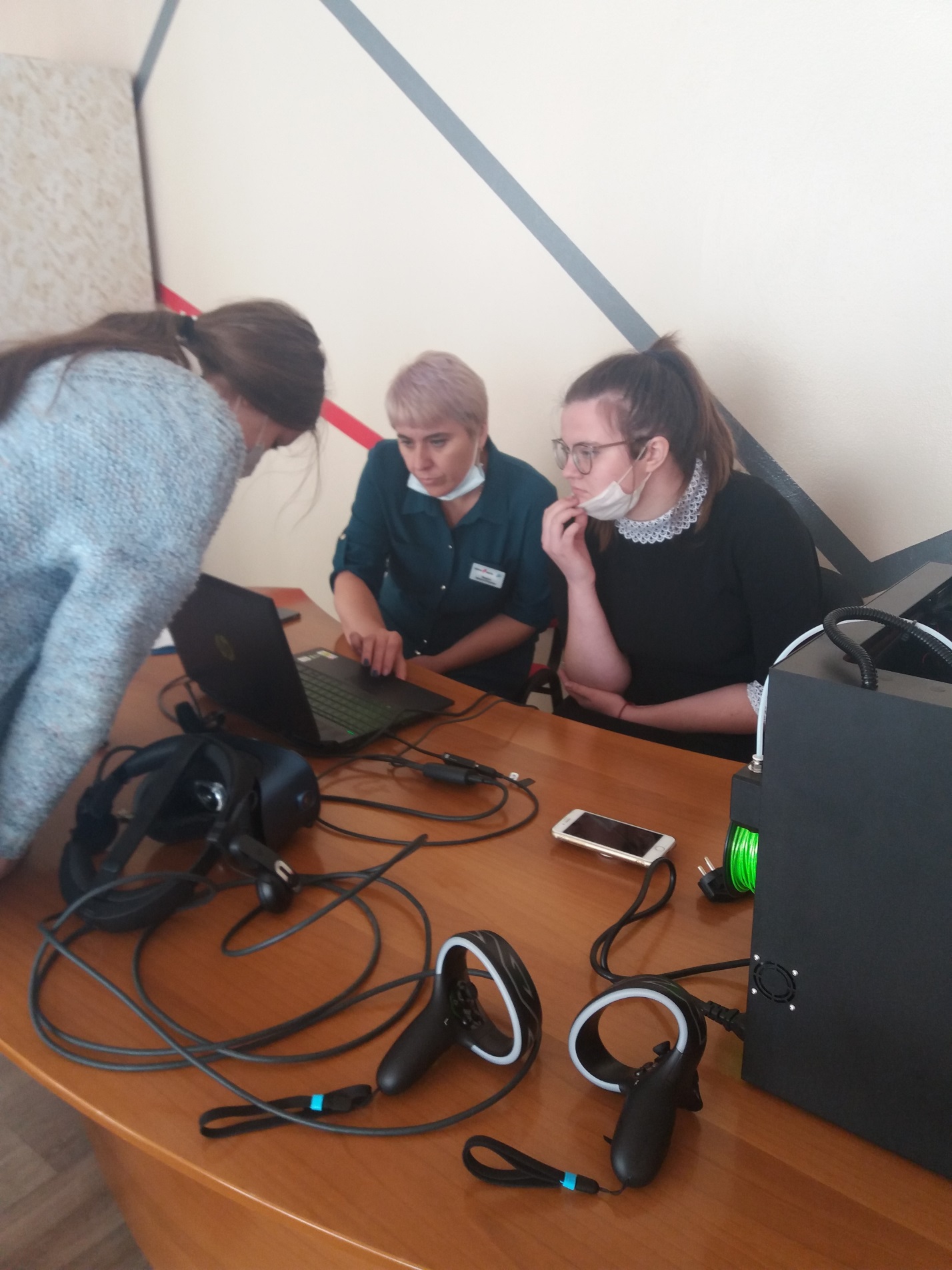 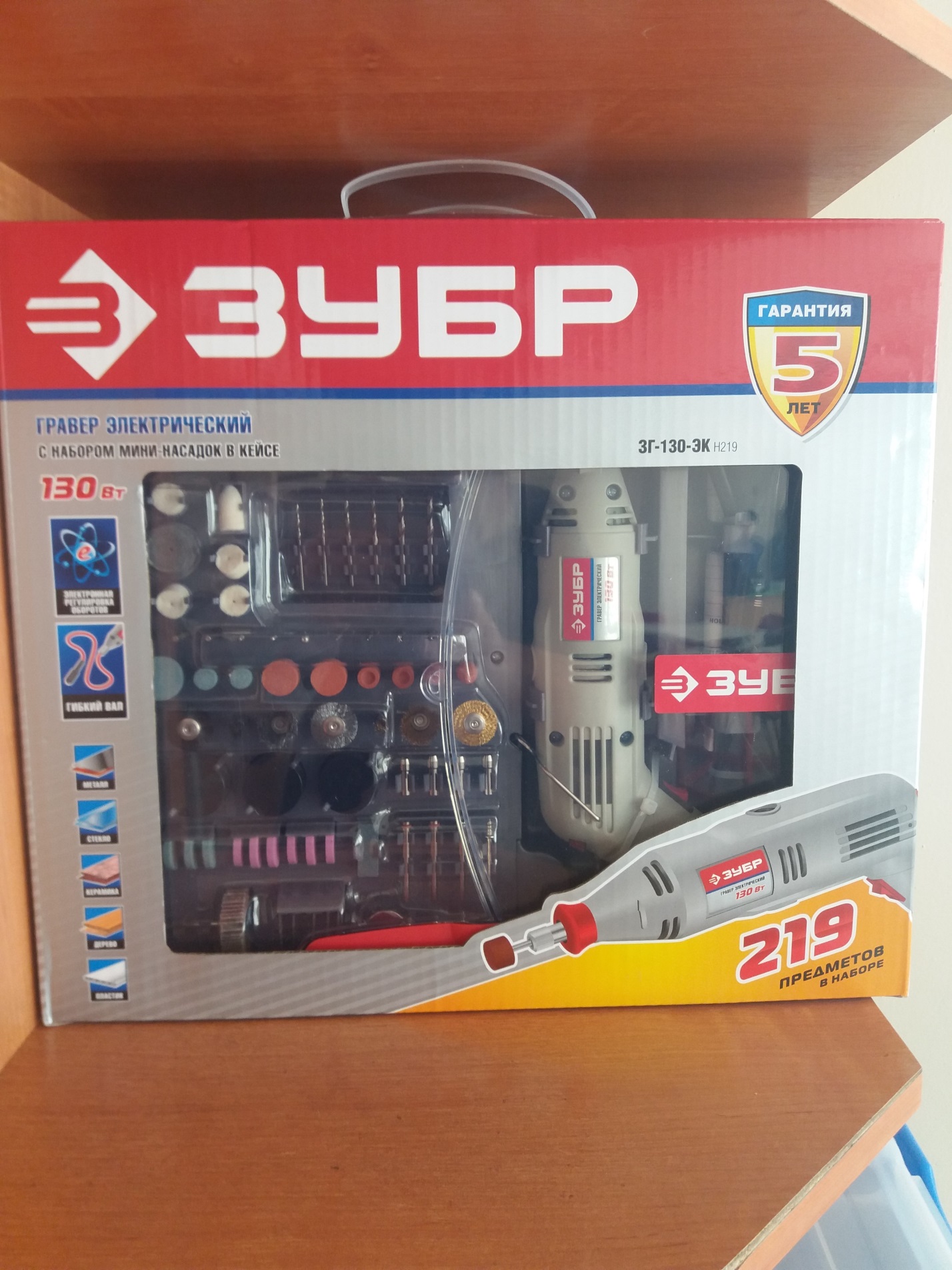 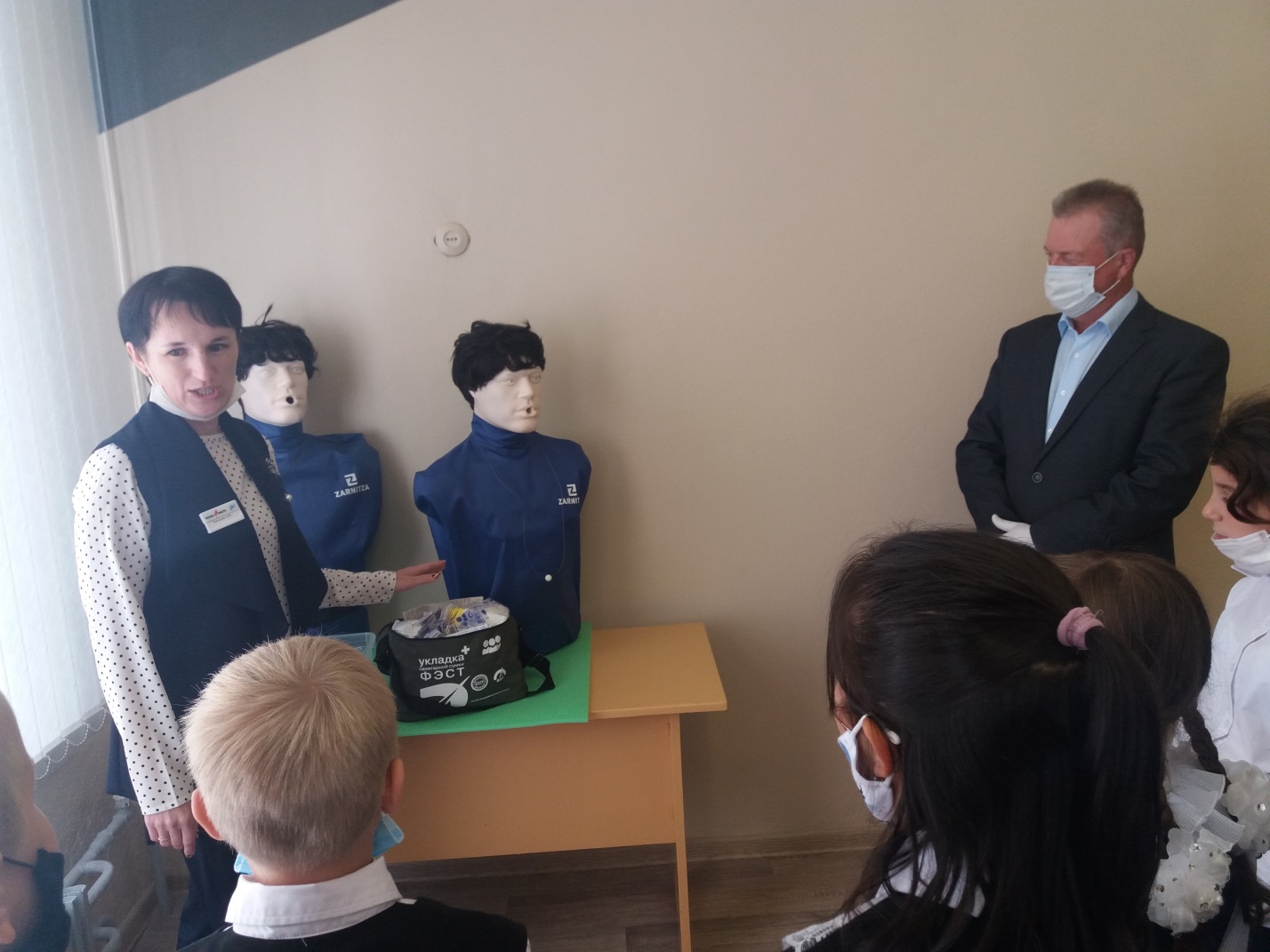 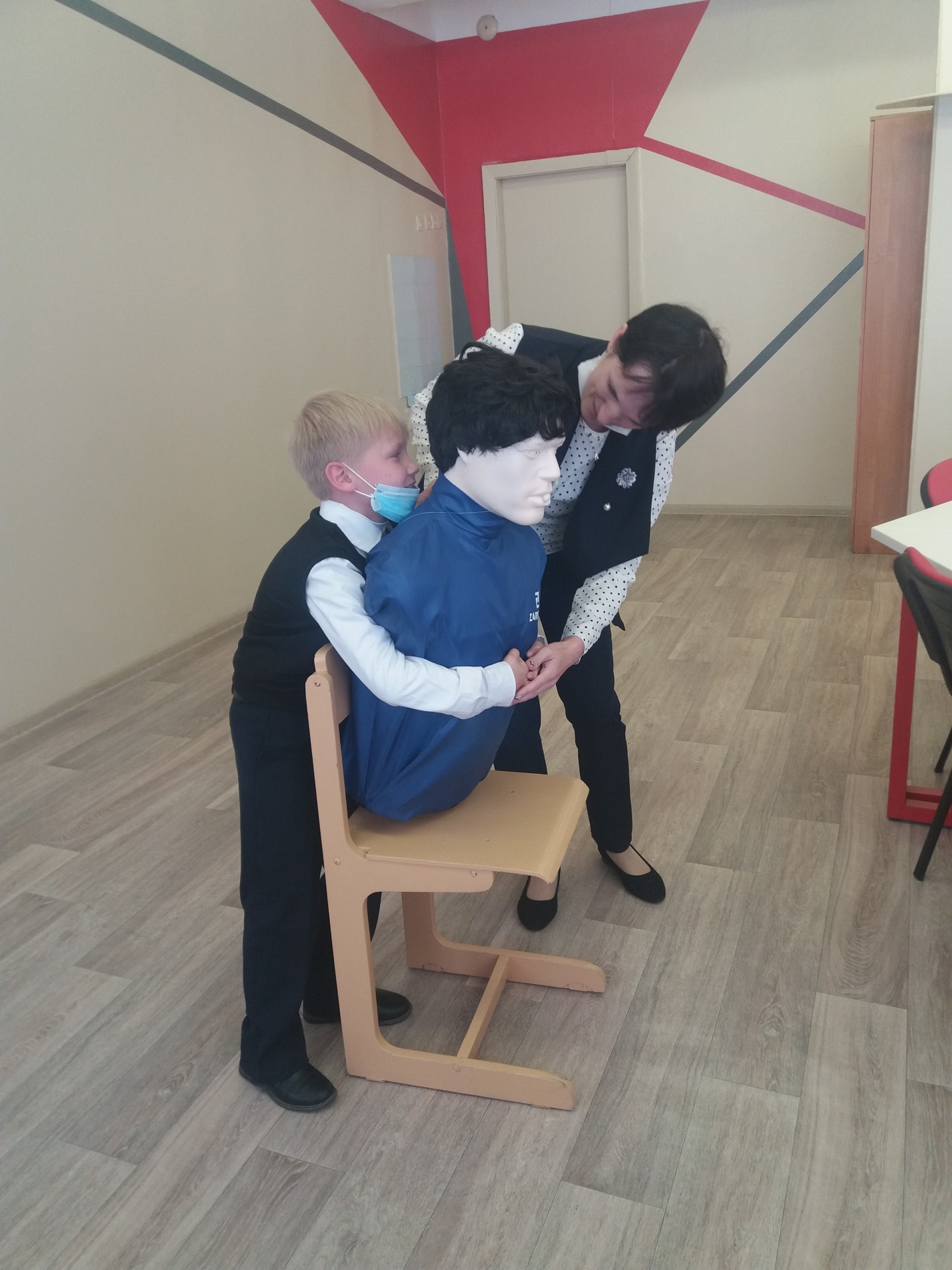 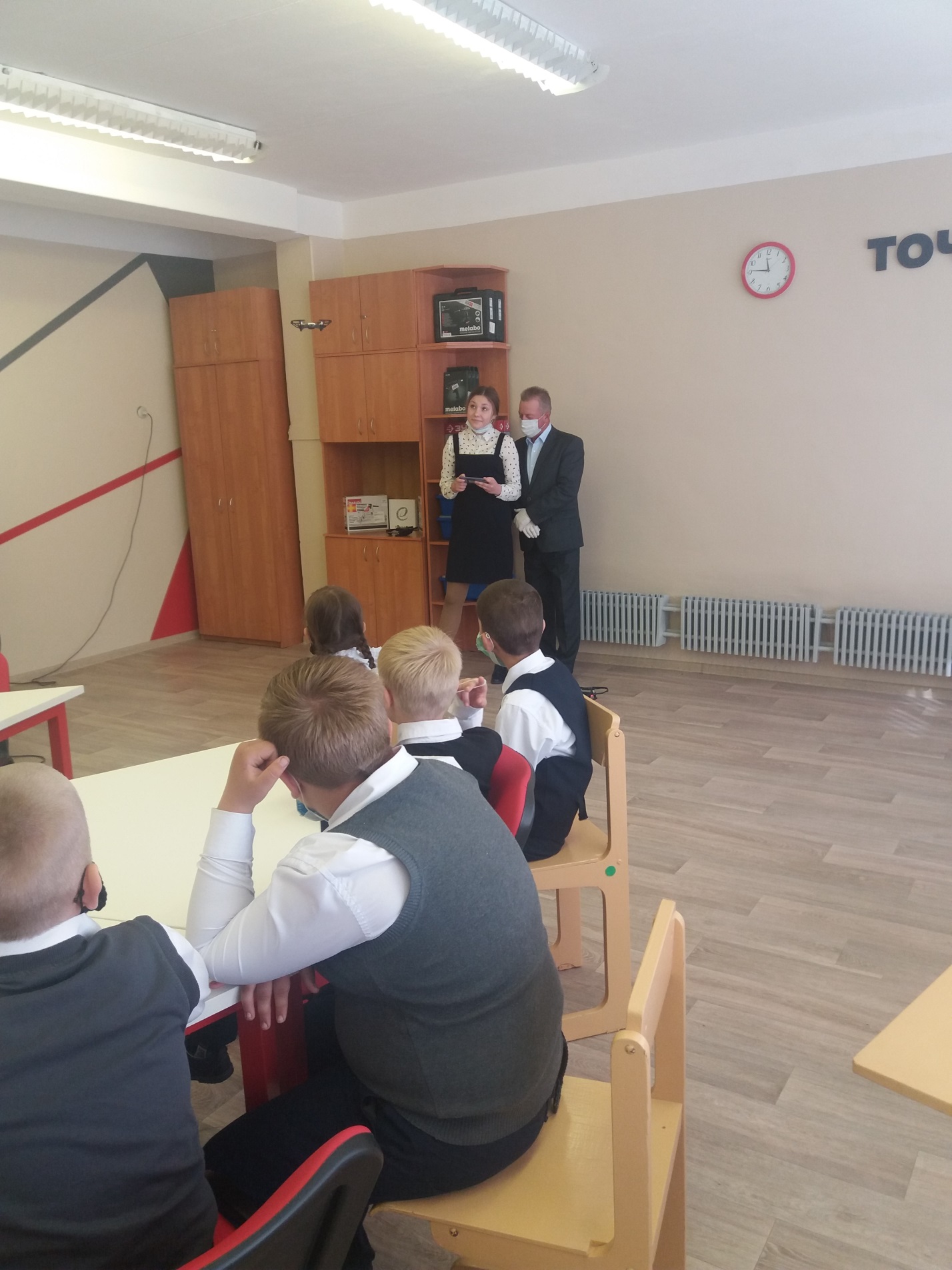 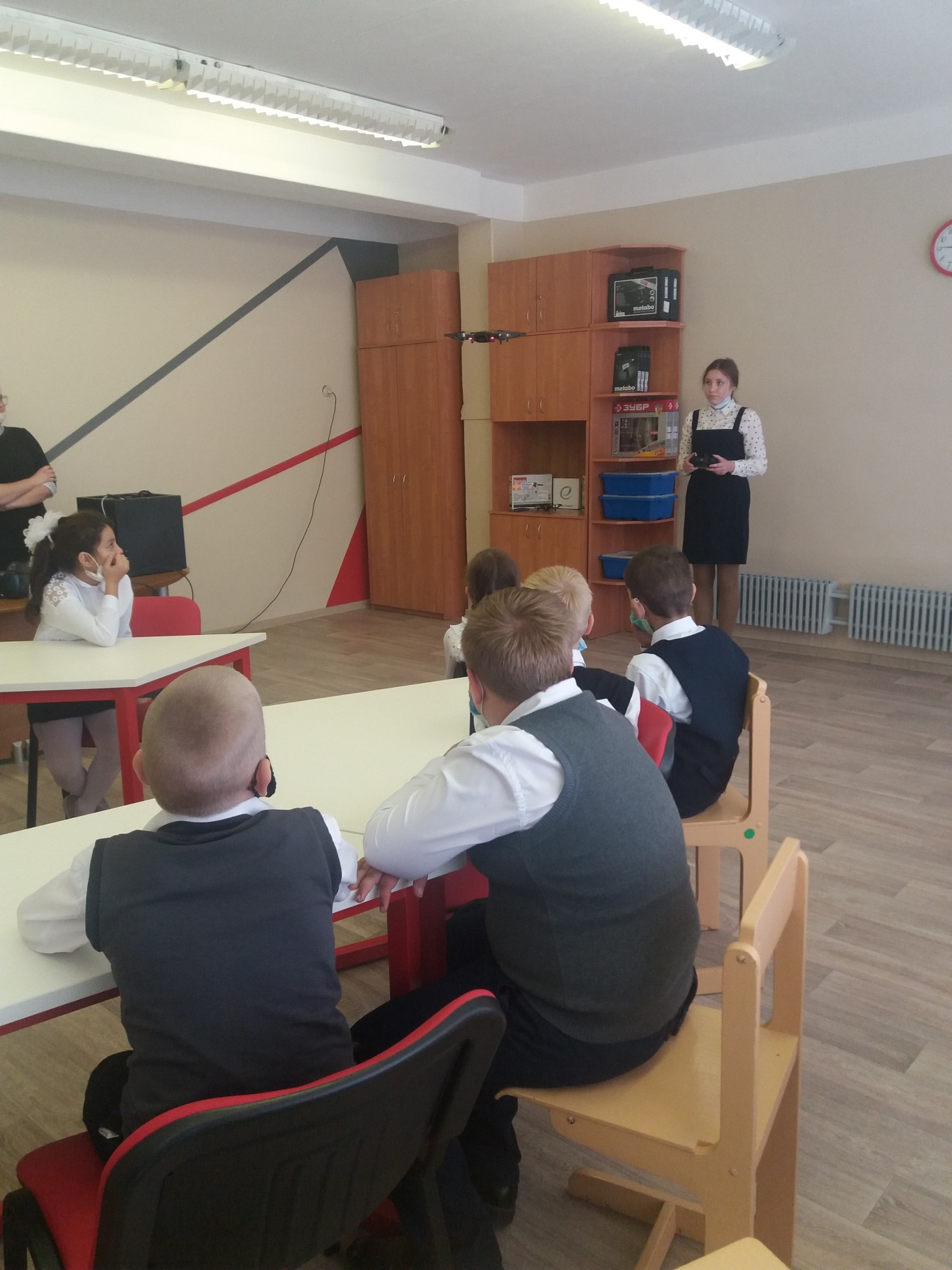 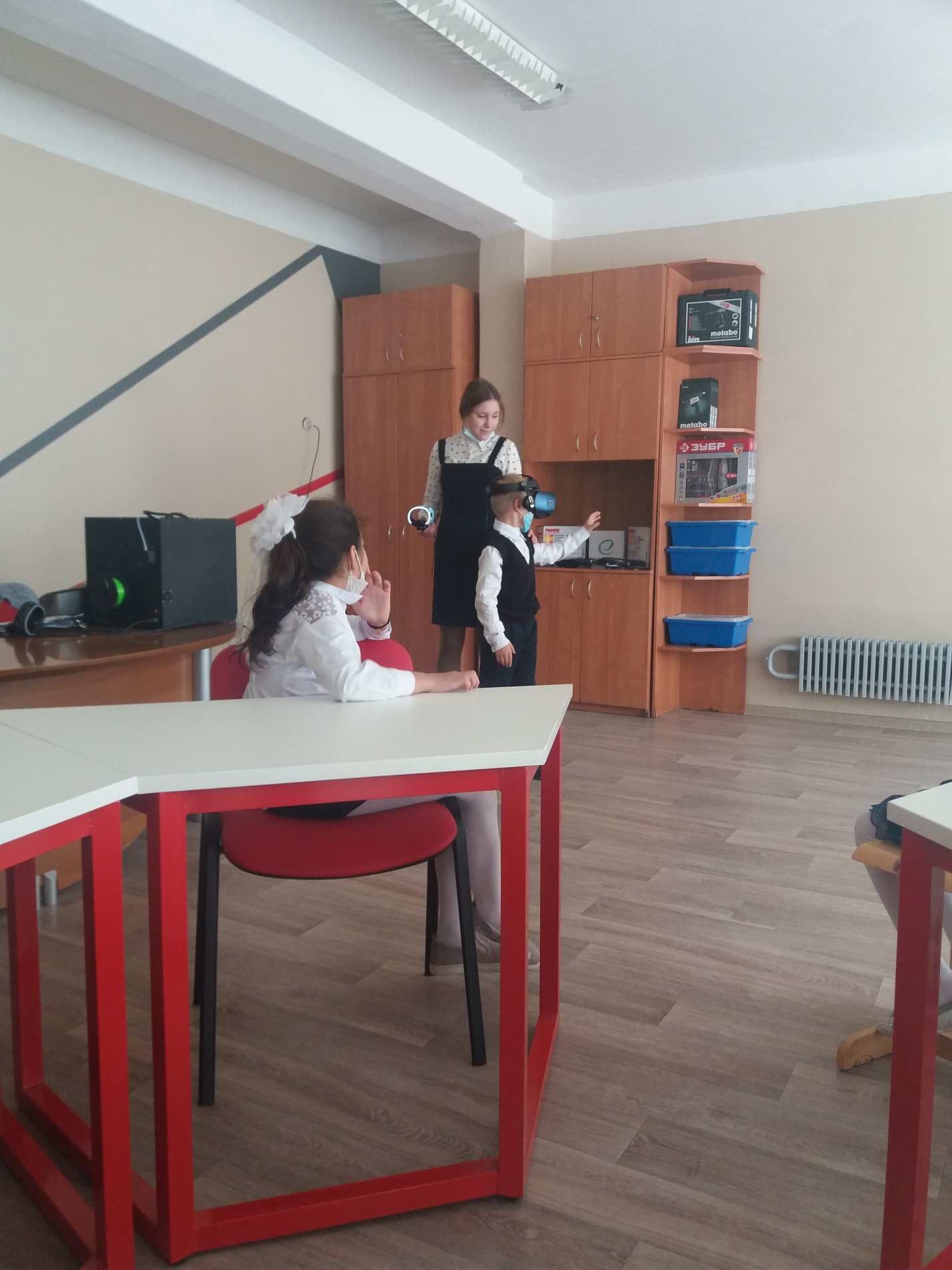 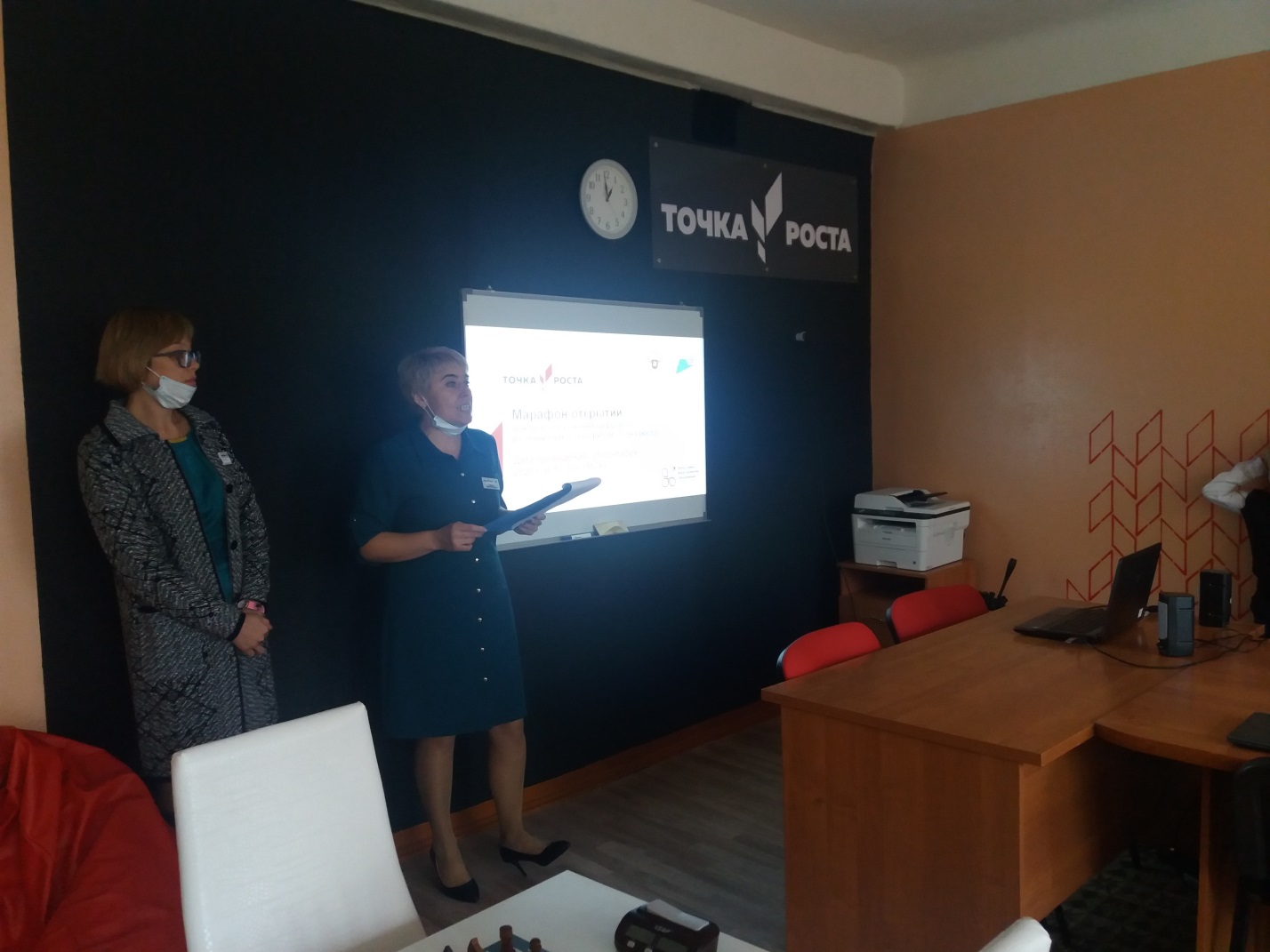 